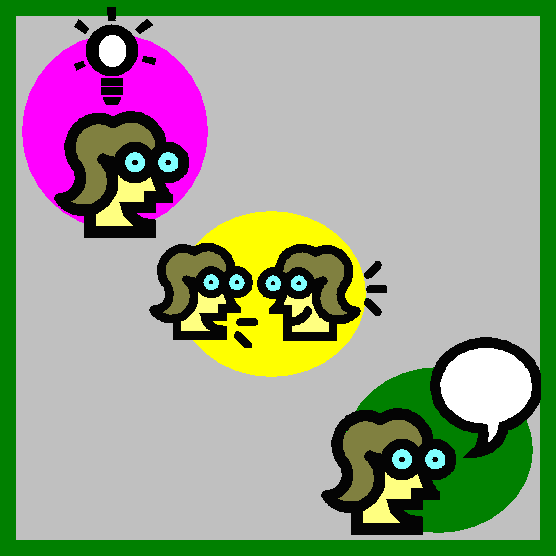 Think-pair-shareStudents think individually They share their thoughts with a partnerThey share their thoughts with the class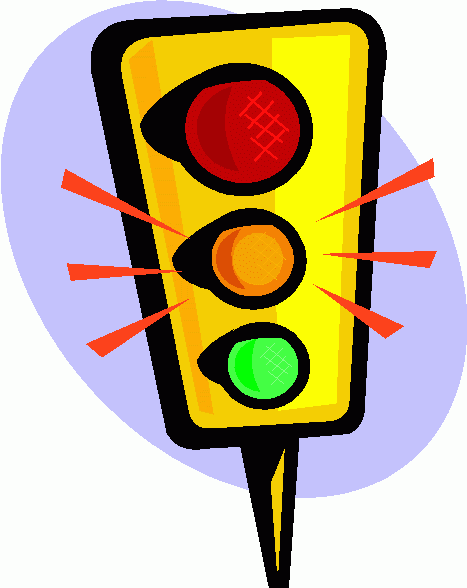 Traffic lightsGreen Light – understand very well / easyOrange light = understand well/okRed light = do not understand/difficult                              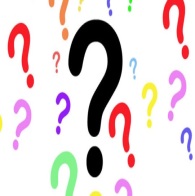 Plenary questionsWhat did you learn today?What did you find easy? What is difficult or confusing? What do we need to learn about next?     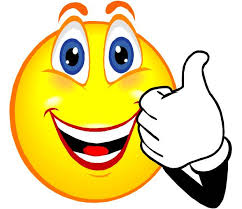 Thumbs up/thumbs downStudents use this to indicate their level of understandingThumbs up = understand very wellThumbs sideways = understand wellThumbs down = do not understand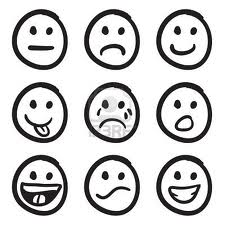 Smiley faceSmiley face = Very well/easyStraight face = well/ok Sad face = Not well/ difficult 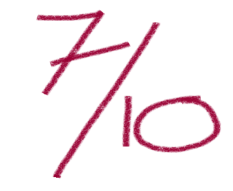 Short quizzesQuestions asked by teacher or students as a learning check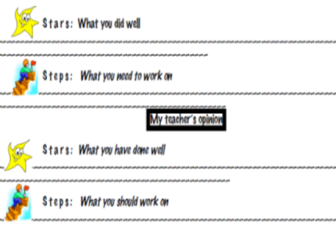 Feedback formA written form that is filled in by both the student and the teacher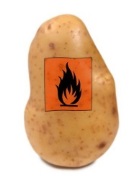 Carousel Brainstorm/ Hot PotatoStudents work in small groups to brainstorm answers to questions or responses to statements about the learning outcomes. Questions or statements are written on large sheets of paper and posted around the room. Each group records their ideas on one sheet of paper. At timed intervals groups move to the next paper where they read what the previous group has written, discuss, improve and add their ideas. Ideas can be added during the lesson. At end of lesson revisit to check if all main ideas have been listed. Discuss.Mini whiteboardsResponses, answers or solutions are completed on whiteboards and held up. Teacher takes note of students who have grasped the concept and those who need further support.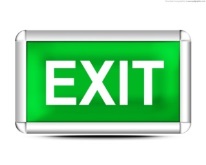 Exit cardsCards or notes that students hand to teacher or drop in a box when they leave the class. Students write their name and the answer to a question, solution to a problem or summary of the learning. The information from the cards is used to group students and plan for the next lesson.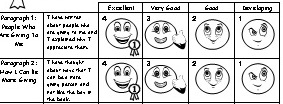 Self-assessment rubricStudents assess themselves/their learning on a rubric.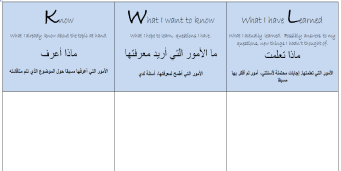 KWLAt the beginning of a topic pupils create a grid with three columns  – What They Know; What They Want To Know; What They Have Learnt.                                                                They begin by brainstorming and filling in the first two columns and then return to the third at the end of the unit (or refer throughout)Variation – extra column ‘How Will I Learn’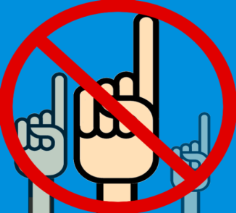 Hands downTell pupils they should only raise their hand to ask a question, not to answer one. The teacher then chooses pupils to answer, therefore gaining information on whether everyone is learning.Write names on lollipop sticks and pull out at random to answer.Write numbers on balls or counters that tally to register or seating position and re-use with every class.Questioning (X=Y)Ask students why  X is an example of Y e.g  Why is an apple an example of a fruit?Why is a fox an example of a mammal?Questioning in this way avoids factual recall and asks for the underlying reasoning to be made explicit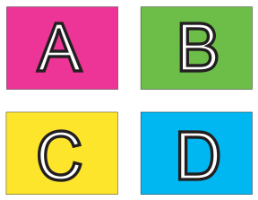 QuestioningABCD cardsLaminate a set of cards so every member of the class has four, with A, B, C and D written on them. Ask questions with four answers and pupils can show you their answer.Encourage them not to look at other people’s response so as to copy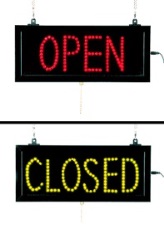 Open questionsClosed questions can be useful but are not good for facilitating the use of abstract thinking skills, encouraging talking or eliciting understanding. Open questions are more likely to do this and thus toImprove learning.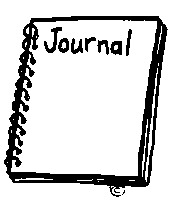 Learning JournalThe teacher helps students to create a learning journal in which they can reflect on and review their learning.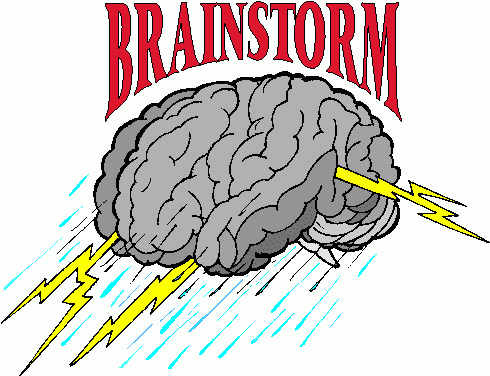 BrainstormStudents share existing knowledge or ideas about a subject or suggest ideas to solve a problem – good for activating prior learning.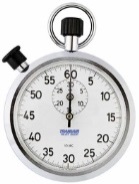 Wait timeIncreasing the wait time after a question allows students time to think and therefore to produce more considered answers. 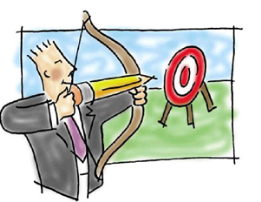 Clear targetsThe teacher puts learning outcomes on the board at the beginning of the lesson so that learning can be evaluated.Peer EvaluationStudents evaluate each other’s learning and feedback to each other.  In the process they will also come to understand their own learning better.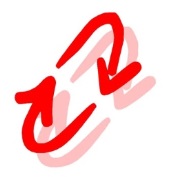 Group FeedbackاGroups of students feedback to the teacher concerning self-assessment or peer-assessment of work.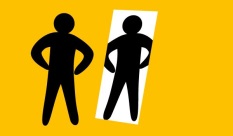 Self-evaluationSelf-evaluation involves helping students to reflect on and evaluate what they have learnt and how they have learnt.